TAPU VE KADASTRO GENEL MÜDÜRLÜĞÜNE 
(Personel Dairesi Başkanlığı)Kurumunuzca yayımlanan duyurunun tamamını okuduğumu ve Başvuru Bilgi Formunu gerçeğe uygun olarak doldurduğumu, bu formda yazdığım bilgilerin doğruluğunu ve 657 sayılı Devlet Memurları Kanunu’nun 48 inci maddesinde aranan genel şartları taşıdığımı, gerçeğe aykırı beyanda bulunduğum takdirde atamamın yapılmayacağını, atamamın yapılmış ve göreve başlatılmış olsam dahi atamamın iptal edileceğini ve hiçbir hak talep etmeyeceğimi, hakkımda Türk Ceza Kanunu’nun ilgili hükümlerinin uygulanacağını, parasal haklarımın ve yapılan ödemelerin geri alınabileceğini, yanlış belge, bilgi ve beyanımdan doğacak tüm hukuki ve cezai sorumluluğun tarafıma ait olduğunu kabul ve taahhüt ederim. 
PERSONEL BEYAN FORMU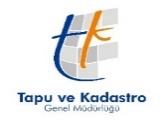 
PERSONEL BEYAN FORMU
PERSONEL BEYAN FORMU
PERSONEL BEYAN FORMU
PERSONEL BEYAN FORMU
PERSONEL BEYAN FORMU
PERSONEL BEYAN FORMU
PERSONEL BEYAN FORMU
PERSONEL BEYAN FORMU
PERSONEL BEYAN FORMU
PERSONEL BEYAN FORMU
PERSONEL BEYAN FORMU
PERSONEL BEYAN FORMU
PERSONEL BEYAN FORMU
PERSONEL BEYAN FORMUKİŞİSEL BİLGİ / BEYANLARKİŞİSEL BİLGİ / BEYANLARKİŞİSEL BİLGİ / BEYANLARKİŞİSEL BİLGİ / BEYANLARKİŞİSEL BİLGİ / BEYANLARKİŞİSEL BİLGİ / BEYANLARKİŞİSEL BİLGİ / BEYANLARKİŞİSEL BİLGİ / BEYANLARKİŞİSEL BİLGİ / BEYANLARKİŞİSEL BİLGİ / BEYANLARKİŞİSEL BİLGİ / BEYANLARKİŞİSEL BİLGİ / BEYANLARKİŞİSEL BİLGİ / BEYANLARKİŞİSEL BİLGİ / BEYANLARKİŞİSEL BİLGİ / BEYANLARKimlikT.C. Kimlik NoT.C. Kimlik NoT.C. Kimlik NoT.C. Kimlik No:KimlikAdı ve SoyadıAdı ve SoyadıAdı ve SoyadıAdı ve Soyadı:KimlikBaba AdıBaba AdıBaba AdıBaba Adı:KimlikDoğum Yeri ve TarihiDoğum Yeri ve TarihiDoğum Yeri ve TarihiDoğum Yeri ve Tarihi:EğitimMezun Olduğu Yüksek Okul/ÜniversiteMezun Olduğu Yüksek Okul/ÜniversiteMezun Olduğu Yüksek Okul/ÜniversiteMezun Olduğu Yüksek Okul/Üniversite:EğitimMezun Olunan Bölüm AdıMezun Olunan Bölüm AdıMezun Olunan Bölüm AdıMezun Olunan Bölüm Adı:EğitimÖğretim SüresiÖğretim SüresiÖğretim SüresiÖğretim Süresi:EğitimMezuniyet TarihiMezuniyet TarihiMezuniyet TarihiMezuniyet Tarihi:BeyanDevam eden ya da sona ermiş kamu kurumu hizmeti var mı?Devam eden ya da sona ermiş kamu kurumu hizmeti var mı?Devam eden ya da sona ermiş kamu kurumu hizmeti var mı?Devam eden ya da sona ermiş kamu kurumu hizmeti var mı?Devam eden ya da sona ermiş kamu kurumu hizmeti var mı?Devam eden ya da sona ermiş kamu kurumu hizmeti var mı?:: Evet   Evet   Evet   Hayır    Hayır    Hayır   BeyanAdli sicil kaydı var mı?Adli sicil kaydı var mı?Adli sicil kaydı var mı?Adli sicil kaydı var mı?Adli sicil kaydı var mı?Adli sicil kaydı var mı?:: Var   Var   Var   Yok   Yok   Yok  BeyanSağlık yönünden çalışmasına engel bir durumu var mı?Sağlık yönünden çalışmasına engel bir durumu var mı?Sağlık yönünden çalışmasına engel bir durumu var mı?Sağlık yönünden çalışmasına engel bir durumu var mı?Sağlık yönünden çalışmasına engel bir durumu var mı?Sağlık yönünden çalışmasına engel bir durumu var mı?:: Var   Var   Var   Yok   Yok   Yok  Askerlik
(Erkek Adaylar İçin)Askerlik Durumu/Görevi:: Tecilli Tecilli Muaf  Muaf  Muaf  Yaptı – Er/Erbaş       Yaptı – Er/Erbaş       Yaptı – Er/Erbaş       Yaptı-Yedek Subay          Yaptı-Yedek Subay          Yaptı-Yedek Subay         Askerlik
(Erkek Adaylar İçin)Sevk Tarihi::Sınıf Okulu Başlama Tarihi (Yedek Subay)Sınıf Okulu Başlama Tarihi (Yedek Subay)Sınıf Okulu Başlama Tarihi (Yedek Subay)Sınıf Okulu Başlama Tarihi (Yedek Subay)Sınıf Okulu Başlama Tarihi (Yedek Subay)Sınıf Okulu Başlama Tarihi (Yedek Subay):Askerlik
(Erkek Adaylar İçin)Terhis Tarihi::Yedek Subaylığa Nasıp TarihiYedek Subaylığa Nasıp TarihiYedek Subaylığa Nasıp TarihiYedek Subaylığa Nasıp TarihiYedek Subaylığa Nasıp TarihiYedek Subaylığa Nasıp Tarihi:.Aile BilgileriEşEşÇocukÇocukÇocukÇocukÇocukÇocukÇocukÇocukÇocukAile BilgileriTC Kimlik No::Aile BilgileriAdı ve Soyadı::Aile BilgileriGörevi::Aile BilgileriGörev Yaptığı İşyeri ::Aile BilgileriGörev Yaptığı İşyerinin Bulunduğu İl/İlçe::YERLEŞTİRME USULÜYERLEŞTİRME USULÜYERLEŞTİRME USULÜYERLEŞTİRME USULÜYERLEŞTİRME USULÜYERLEŞTİRME USULÜYERLEŞTİRME USULÜYERLEŞTİRME USULÜYERLEŞTİRME USULÜYERLEŞTİRME USULÜYERLEŞTİRME USULÜYERLEŞTİRME USULÜYERLEŞTİRME USULÜYERLEŞTİRME USULÜYERLEŞTİRME USULÜ ÖSYM Tarafından Merkezi Yerleştirme-KPSS  ÖSYM Tarafından Merkezi Yerleştirme-KPSS  ÖSYM Tarafından Merkezi Yerleştirme-KPSS  ÖSYM Tarafından Merkezi Yerleştirme-KPSS  ÖSYM Tarafından Merkezi Yerleştirme-KPSS  ÖSYM Tarafından Merkezi Yerleştirme-KPSS  ÖSYM Tarafından Merkezi Yerleştirme-KPSS  ÖSYM Tarafından Merkezi Yerleştirme-KPSS  ÖSYM Tarafından Merkezi Yerleştirme-KPSS  ÖSYM Tarafından Merkezi Yerleştirme-KPSS  ÖSYM Tarafından Merkezi Yerleştirme-KPSS  ÖSYM Tarafından Merkezi Yerleştirme-KPSS  ÖSYM Tarafından Merkezi Yerleştirme-KPSS  ÖSYM Tarafından Merkezi Yerleştirme-KPSS  ÖSYM Tarafından Merkezi Yerleştirme-KPSS  ÖSYM Tarafından Merkezi Yerleştirme-EKPSS ÖSYM Tarafından Merkezi Yerleştirme-EKPSS ÖSYM Tarafından Merkezi Yerleştirme-EKPSS ÖSYM Tarafından Merkezi Yerleştirme-EKPSS ÖSYM Tarafından Merkezi Yerleştirme-EKPSS ÖSYM Tarafından Merkezi Yerleştirme-EKPSS ÖSYM Tarafından Merkezi Yerleştirme-EKPSS ÖSYM Tarafından Merkezi Yerleştirme-EKPSS ÖSYM Tarafından Merkezi Yerleştirme-EKPSS ÖSYM Tarafından Merkezi Yerleştirme-EKPSS ÖSYM Tarafından Merkezi Yerleştirme-EKPSS ÖSYM Tarafından Merkezi Yerleştirme-EKPSS ÖSYM Tarafından Merkezi Yerleştirme-EKPSS ÖSYM Tarafından Merkezi Yerleştirme-EKPSS ÖSYM Tarafından Merkezi Yerleştirme-EKPSS 2828 Sayılı Kanun Gereğince 2828 Sayılı Kanun Gereğince 2828 Sayılı Kanun Gereğince 2828 Sayılı Kanun Gereğince 2828 Sayılı Kanun Gereğince 2828 Sayılı Kanun Gereğince 2828 Sayılı Kanun Gereğince 2828 Sayılı Kanun Gereğince 2828 Sayılı Kanun Gereğince 2828 Sayılı Kanun Gereğince 2828 Sayılı Kanun Gereğince 2828 Sayılı Kanun Gereğince 2828 Sayılı Kanun Gereğince 2828 Sayılı Kanun Gereğince 2828 Sayılı Kanun Gereğince 3713 Sayılı Kanun Gereğince 3713 Sayılı Kanun Gereğince 3713 Sayılı Kanun Gereğince 3713 Sayılı Kanun Gereğince 3713 Sayılı Kanun Gereğince 3713 Sayılı Kanun Gereğince 3713 Sayılı Kanun Gereğince 3713 Sayılı Kanun Gereğince 3713 Sayılı Kanun Gereğince 3713 Sayılı Kanun Gereğince 3713 Sayılı Kanun Gereğince 3713 Sayılı Kanun Gereğince 3713 Sayılı Kanun Gereğince 3713 Sayılı Kanun Gereğince 3713 Sayılı Kanun Gereğince KPSS Sonucuna Göre Tapu ve Kadastro Genel Müdürlüğünce Yapılan Yarışma Sınavında Başarılı Olarak KPSS Sonucuna Göre Tapu ve Kadastro Genel Müdürlüğünce Yapılan Yarışma Sınavında Başarılı Olarak KPSS Sonucuna Göre Tapu ve Kadastro Genel Müdürlüğünce Yapılan Yarışma Sınavında Başarılı Olarak KPSS Sonucuna Göre Tapu ve Kadastro Genel Müdürlüğünce Yapılan Yarışma Sınavında Başarılı Olarak KPSS Sonucuna Göre Tapu ve Kadastro Genel Müdürlüğünce Yapılan Yarışma Sınavında Başarılı Olarak KPSS Sonucuna Göre Tapu ve Kadastro Genel Müdürlüğünce Yapılan Yarışma Sınavında Başarılı Olarak KPSS Sonucuna Göre Tapu ve Kadastro Genel Müdürlüğünce Yapılan Yarışma Sınavında Başarılı Olarak KPSS Sonucuna Göre Tapu ve Kadastro Genel Müdürlüğünce Yapılan Yarışma Sınavında Başarılı Olarak KPSS Sonucuna Göre Tapu ve Kadastro Genel Müdürlüğünce Yapılan Yarışma Sınavında Başarılı Olarak KPSS Sonucuna Göre Tapu ve Kadastro Genel Müdürlüğünce Yapılan Yarışma Sınavında Başarılı Olarak KPSS Sonucuna Göre Tapu ve Kadastro Genel Müdürlüğünce Yapılan Yarışma Sınavında Başarılı Olarak KPSS Sonucuna Göre Tapu ve Kadastro Genel Müdürlüğünce Yapılan Yarışma Sınavında Başarılı Olarak KPSS Sonucuna Göre Tapu ve Kadastro Genel Müdürlüğünce Yapılan Yarışma Sınavında Başarılı Olarak KPSS Sonucuna Göre Tapu ve Kadastro Genel Müdürlüğünce Yapılan Yarışma Sınavında Başarılı Olarak KPSS Sonucuna Göre Tapu ve Kadastro Genel Müdürlüğünce Yapılan Yarışma Sınavında Başarılı Olarak Sözleşmeli Personel Pozisyonları İçin KPSS Başarı Sıralamasında, Sıralamaya Girerek, TKGM tarafından Sözleşmeli Personel Pozisyonları İçin KPSS Başarı Sıralamasında, Sıralamaya Girerek, TKGM tarafından Sözleşmeli Personel Pozisyonları İçin KPSS Başarı Sıralamasında, Sıralamaya Girerek, TKGM tarafından Sözleşmeli Personel Pozisyonları İçin KPSS Başarı Sıralamasında, Sıralamaya Girerek, TKGM tarafından Sözleşmeli Personel Pozisyonları İçin KPSS Başarı Sıralamasında, Sıralamaya Girerek, TKGM tarafından Sözleşmeli Personel Pozisyonları İçin KPSS Başarı Sıralamasında, Sıralamaya Girerek, TKGM tarafından Sözleşmeli Personel Pozisyonları İçin KPSS Başarı Sıralamasında, Sıralamaya Girerek, TKGM tarafından Sözleşmeli Personel Pozisyonları İçin KPSS Başarı Sıralamasında, Sıralamaya Girerek, TKGM tarafından Sözleşmeli Personel Pozisyonları İçin KPSS Başarı Sıralamasında, Sıralamaya Girerek, TKGM tarafından Sözleşmeli Personel Pozisyonları İçin KPSS Başarı Sıralamasında, Sıralamaya Girerek, TKGM tarafından Sözleşmeli Personel Pozisyonları İçin KPSS Başarı Sıralamasında, Sıralamaya Girerek, TKGM tarafından Sözleşmeli Personel Pozisyonları İçin KPSS Başarı Sıralamasında, Sıralamaya Girerek, TKGM tarafından Sözleşmeli Personel Pozisyonları İçin KPSS Başarı Sıralamasında, Sıralamaya Girerek, TKGM tarafından Sözleşmeli Personel Pozisyonları İçin KPSS Başarı Sıralamasında, Sıralamaya Girerek, TKGM tarafından Sözleşmeli Personel Pozisyonları İçin KPSS Başarı Sıralamasında, Sıralamaya Girerek, TKGM tarafından Diğer  (Yerleştirme usulünüzü yazınız.) Diğer  (Yerleştirme usulünüzü yazınız.) Diğer  (Yerleştirme usulünüzü yazınız.)İkametgah Adresi : İkametgah Adresi : Tarih: İmzaTel  (ev)               :  Tel  (cep)             :  